Data Management Plan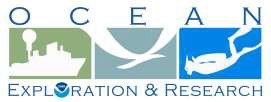 Okeanos Explorer (EX1504L1): CAPSTONE NWHI Exploration MappingOER Data Management ObjectivesNormal data management objectives for mapping and underway data. Surveys of Opportunity include NASA Aerosol Network and National Marine Fisheries Service Pacific Islands Region marine mammal observations of behavioral responses to the presence of the ship.Jun-15	Page 1Name and Purpose of the Data Collection ProjectOkeanos Explorer (EX1504L1): CAPSTONE NWHI Exploration MappingSummary description of the data to be collected.Multibeam and singlebeam mapping operations will be conducted 24 hours a day throughout the cruise. Sub- bottom profile mapping will be conducted 24 hours a day at the discretion of the CO. Most of the mapping areas to be pursued during this cruise have never been mapped with modern sonar before. Mapping activities will focus on two primary areas, (1) the Necker Island area within the Papahānaumokuākea Marine National Monument (PMNM), and (2) the Karin Seamount Chain near Johnson Atoll within the recently expanded Pacific Remote Islands Marine National Monument (PRIMNM).Keywords or phrases that could be used to enable users to find the data.expedition, exploration, explorer, marine education, noaa, ocean, ocean discovery, ocean education, ocean exploration, ocean exploration and research, ocean literacy, ocean research, OER, science, scientific mission, scientific research, sea, stewardship, systematic exploration, technology, transformational research, undersea, underwater, Davisville, mapping survey, multibeam, multibeam backscatter, multibeam sonar, multi-beam sonar, noaa fleet, okeanos, okeanos explorer, R337, Rhode Island, scientific computing system, SCS, single beam sonar, singlebeam sonar, single-beam sonar, sub-bottom profile, water column backscatter, oceans, Papahanaumokuakea, Karin Seamount Chain, PMNM, PRIMNM, Pacific Remote Islands Marine National Monument, Marine National Monument, CAPSTONE, Karin Ridge, Johnston Atoll, NASA Marine Aerosols Network, NMFS Pacific Islands Region, marine mammal observations, marine mammal behavioral response, Necker Island, Pearl Harbor, Johnston seamount chain, habitat survey, deep sea corals, sponge communities, deep sea minerals, rare metals, rare earth elements, Prime Crust Zone, PCZ, Central Pacific Seamounts, plate tectonics, subduction zone biology, subduction zone geologyIf this mission is part of a series of missions, what is the series name?Okeanos Mapping CruisesPlanned or actual temporal coverage of the data.Dates:7/10/2015   to7/24/2015Planned or actual geographic coverage of the data.Latitude Boundaries:15.81	to23.84Longitude Boundaries:-167.35	to-157.95What data types will you be creating or capturing and submitting for archive?Cruise Plan, Cruise Summary, Data Management Plan, Highlight Images, Quick Look Report, CTD (processed), CTD (product), CTD (raw), EK60 Singlebeam Data, Multibeam (image), Multibeam (processed), Multibeam (product), Multibeam (raw), GSF, Expedition Cruise Report, Mapping Summary, NetCDF, Bottom  Backscatter, Floating Point GeoTIF, Sub-Bottom Profile data, Water Column Backscatter, XBT (raw), SCS Output (compressed), SCS Output (native)What platforms will be employed during this mission?NOAA Ship Okeanos ExplorerOverall POC:	Derek Sowers, Physical Scientist, NOAA Office of Ocean Exploration and Research, Derek.Sowers@noaa.govTitle:	Physical Scientist, Principal Investigator, Mapping Lead Affiliation/Dept:	NOAA Office of Ocean Exploration and ResearchE-Mail:	Derek.Sowers@noaa.govPhone:	(603) 862-0369Data POC Name:	Susan GottfriedTitle:	OER Data Management CoordinatorE-Mail:	susan.gottfried@noaa.govHave resources for management of these data been identified?	FalseApproximate percentage of the budget devoted to data management.  (specify % or "unknown")unknownWhat is the processing workflow from collection to public release?SCS data shall be delivered in its native format as well as an archive-ready, documented, and compressed NetCDF-4 format to NODC; multibeam data and metadata will be compressed and delivered in a bagit format to NGDC.What quality control procedures will be employed?Quality control procedures for the data from the Kongsberg EM302 is handled at UNH CCOM/JHC. Raw (level-0) bathymetry files are cleaned/edited into new data files (level-1) and converted to a variety of products (level-2). Data from sensors monitored through the SCS are archived in their native format and are not quality controlled. Data from CTD casts and XBT firings are archived in their native format and are not quality controlled. CTDs are processed into profiles for display only on the Okeanos Atlas.Does the metadata comply with the Data Documentation Directive?6.1.1  If metadata are non-existent or non-compliant, please explain:not applicableWhere will the metadata be hosted?TrueOrganization: URL:An ISO format collection-level metadata record will be generated during pre-cruise planning http://www.ncddc.noaa.gov/oer-waf/ISO/Resolved/2015/discovery and access.  The record will be harvested by data.gov.Meta Std:ISO 19115-2 Geographic Information with Extensions for Imagery and Gridded Data will be the metadata standard employed; a NetCDF-4 standard for oceanographic data will be employed for the SCS data; the Library of Congress standard, MAchine Readable Catalog (MARC), will be employed for NOAA Central Library records.Process for producing and maintaining metadata:Metadata will be generated via xml editors or metadata generation tools.Do the data comply with the Data Access Directive?TrueIf the data are not to be made available to the public at all, or with limitations, provide a valid reason.Not ApplicableIf there are limitations to public data access, describe how data are protected from unauthorized access or disclosure.Account access to mission systems are maintained and controlled by the Program.  Data access prior to public accessibility is documented through the use of Data Request forms and standard operating procedures.Name and URL of organization or facility providing data access.Org: URL:National Centers for Environmental Information explore.noaa.gov/digitalatlasApproximate delay between data collection and dissemination.  By what authority?Hold Time: Authority:nonot applicablePrepare a Data Access StatementNo data access constraints, unless data are protected under the National Historic Preservation Act of 1966.Actual or planned long-term data archive location:Data from this mission will be preserved and stewarded through the NOAA National Centers for Environmental Information. Refer to the Okeanos Explorer FY15 Data Management Plan at NOAA's EDMC DMP Repository (EX_FY15_DMP_Final.pdf) for detailed descriptions of the processes, procedures, and partners involved in thiscollaborative effort.If no archive planned, why?not applicableIf any delay between data collection and submission to an archive facility, please explain.30-60 daysHow will data be protected from accidental or malicious modification or deletion?Data management standard operating procedures minimizing accidental or malicious modification or deletion are in place aboard the Okeanos Explorer and will be enforced.Prepare a Data Use StatementData use shall be credited to NOAA Office of Ocean Exploration and Research.